Протокол от 01.03.2018 № 2Заседание комиссии по обеспечению по  осуществлению контроля и координации за реализацией муниципальной программы «Формирование современной городской среды на территории Волочаевского сельского поселения Смидовичского муниципального района Еврейской автономной области в 2018-2022 годах»Комиссия в составе:Повестка дня:	1. Утверждение дизайн – проекта благоустройства дворовой территории по адресу: с. Волочаевка-1, ул. Октябрьская д. 3 включенная в муниципальную программу  «Формирование современной городской среды на территории Волочаевского сельского поселения Смидовичского муниципального района Еврейской автономной области в 2018-2022 годах» на 2018 год.	ПРИНЯТО РЕШЕНИИЕ:	1.Утвердить дизайн – проекта благоустройства дворовой территории по адресу: с. Волочаевка-1, ул. Октябрьская д. 3 включенная в муниципальную программу  «Формирование современной городской среды на территории Волочаевского сельского поселения Смидовичского муниципального района Еврейской автономной области в 2018-2022 годах» на 2018 год.	2.  Опубликовать в средствах массовой информации на официальном сайте администрации Волочаевского сельского поселения дизайн-проект дворовой территории  по адресу: с. Волочаевка-1, ул. Октябрьская д. 3.Дизайн-проект благоустройства дворовой территории с. Волочаевка-1 ул. Октябрьская д. 3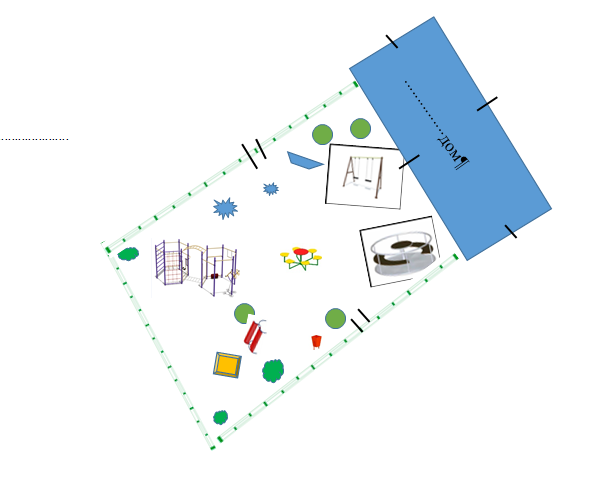 	Виды работ:Установка ограждения;Установка качели и карусели;Установка скамьи;Установка спортивного комплекса;Установка столика  «ромашка»Председатель комиссииВолокитин Е.Н., глава сельского поселенияСекретарь комиссииПотапова О.И. –  заместитель главы администрации сельского поселенияЧлены комиссии:Головач О.А. - ведущий специалист 1 разряда  администрации сельского поселенияКириленко Л.Е. - председатель Совета Ветеранов с. Партизанское (по согласованию);Ильченко С.Ф. – председатель Собрания депутатов Волочаевского сельского поселения (по согласованию)Председатель комиссии Е.Н. ВолокитинСекретарь комиссииО.И. ПотаповаСогласовано председатель ТОС «Локомотив»А.С. КартамышеваУТВЕРЖДЕНПредседатель комиссииЕ.Н. Волокитин